Question of the Week –        What do aliens look like?     What would it be like to live on a different planet?        WB: 05.02.2024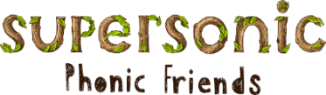 In handwriting, we will be continuing to practise forming the letters we have been learning in Phonics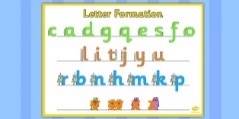 We will be recognising which letter family the letters come from and saying the ditties as we practice!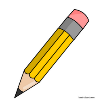 We will be writing about weird and wonderful aliens!. 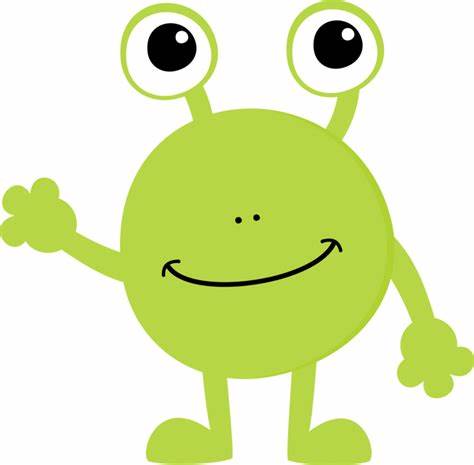 We will be writing about weird and wonderful aliens!. MathsIn maths we will be consolidating our learning and thinking about how many objects are in a set. 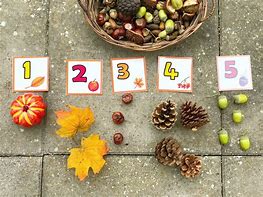 The last number in the count tells us how many things there are altogether.MathsIn maths we will be consolidating our learning and thinking about how many objects are in a set. The last number in the count tells us how many things there are altogether.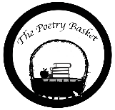 Climb Aboard the Spaceship!Climb aboard the spaceship,We're going to the moon.Hurry and get ready,We're going to blast off soon.Put on your helmet,And buckle up real tight.Here comes the countdown,Let's count with all our might.10-9-8-7-6-5-4-3-2-1 Blast-off!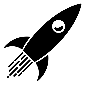 Our topic isExplorer, Explorer – SpaceWe will be reading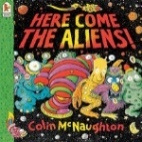 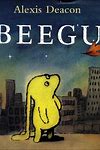 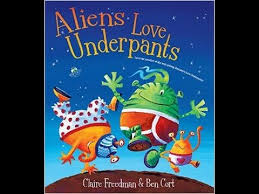 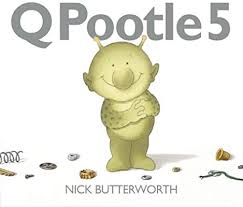 and looking at non-fiction books and information including Atlases and EncyclopaediasOur topic isExplorer, Explorer – SpaceWe will be readingand looking at non-fiction books and information including Atlases and Encyclopaedias        Topic       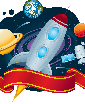  In our topic sessions, we will thinking about what an alien might look like? And what it might be like to live on a different planet?   We will be designing and then making our own playdough Aliens.              Topic        In our topic sessions, we will thinking about what an alien might look like? And what it might be like to live on a different planet?   We will be designing and then making our own playdough Aliens.      Parents Tips and reminders        Read! Read! Read!Children will be allocated a specific day each week when they will change their reading books. Please continue to read at home every evening and sign to say you have heard your child read.INSET DayFriday 9th February 2024Half TermMonday 12th February 2024 toFriday 16h February 2024